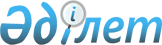 Аудандық мәслихаттың 2021 жылғы 5 қаңтардағы № 365 "2021-2023 жылдарға арналған Ырғыз ауылдық округ бюджетін бекіту туралы" шешіміне өзгерістер енгізу туралыАқтөбе облысы Ырғыз аудандық мәслихатының 2021 жылғы 10 қыркүйектегі № 57 шешімі
      Ырғыз аудандық мәслихаты ШЕШТІ:
      1. Аудандық мәслихаттың "2021-2023 жылдарға арналған Ырғыз ауылдық округ бюджетін бекіту туралы" 2021 жылғы 5 қаңтардағы (нормативтік құқықтық актілердің мемлекеттік тіркеу тізілімінде № 7949 болып тіркелген) № 365 шешіміне мынадай өзгерістер енгізілсін:
      1-тармақ жаңа редакцияда жазылсын:
      "1. 2021-2023 жылдарға арналған Ырғыз ауылдық округ бюджеті тиісінше 1, 2 және 3 қосымшаларға сәйкес, оның ішінде, 2021 жылға мынадай көлемде бекітілсін:
      1) кірістер –336 343,1 мың теңге, оның ішінде:
      салықтық түсімдер – 17 206 мың теңге;
      салықтық емес түсімдер –80 мың теңге;
      негізгі капиталды сатудан түсетін түсімдер –0 теңге;
      трансферттер түсімі – 319 057,1 мың теңге;
      2) шығындар – 336779,8 мың теңге;
      3) таза бюджеттік кредиттеу – 0 теңге, оның ішінде:
      бюджеттік кредиттер –0 теңге;
      бюджеттік кредиттерді өтеу –0 теңге;
      4) қаржы активтерiмен жасалатын операциялар бойынша сальдо – 0 теңге, оның ішінде:
      қаржы активтерiн сатып алу – 0 теңге;
      мемлекеттің қаржы активтерін сатудан түсетін түсімдер – 0 теңге;
      5) бюджет тапшылығы (профициті) – -436,7 мың теңге;
      6) бюджет тапшылығын қаржыландыру (профицитін пайдалану) – 436,7 мың теңге, оның ішінде:
      қарыздар түсімі – 0 теңге;
      қарыздарды өтеу –0 теңге;
      бюджет қаражатының пайдаланылатын қалдықтары – 436,7 мың теңге.".
      5-тармақ жаңа редакцияда жазылсын:
      "5. 2021 жылға арналған Ырғыз ауылдық округ бюджетінде аудандық бюджет арқылы республикалық және облыстық бюджеттерден ағымдағы нысаналы трансферттер түсетіні ескерілсін:
       мемлекеттік ұйымдардың:үйде қызмет көрсету, халықты жұмыспен қамту орталықтары жұмыскерлерінің жалақысын көтеруге - 304 мың теңге;
      аудандық маңызы бар автомобиль жолдарын және елді мекендердің көшелерін күрделі және орташа жөндеуге - 74 640 мың теңге.".
      6-тармақ жаңа редакцияда жазылсын:
      "6. 2021 жылға арналған Ырғыз ауылдық округ бюджетінде аудандық бюджеттен ағымдағы нысаналы трансферттер түсетіні ескерілсін:
      мұқтаж азаматтарға үйде әлеуметтік көмек көрсетуге - 306 мың теңге;
      елді мекендерді абаттандыруға – 185 211,1 мың теңге;
      автомобиль жолдарын орта жөндеудің сметалық есебін дайындауға–1 458 мың теңге;
      аудандық маңызы бар автомобиль жолдарын және елді мекендердің көшелерін күрделі және орташа жөндеуге - 13 505 мың теңге;
      жергілікті атқарушы органның мемлекеттік қызметшілеріне еңбекақы төлеудің жаңа жүйесін енгізуге- 10 606 мың теңге.".
      2. Көрсетілген шешімнің 1-қосымшасы осы шешімнің қосымшасына сәйкес жаңа редакцияда жазылсын.
      3. Осы шешім 2021 жылғы 1 қаңтардан бастап қолданысқа енгізіледі. 2021 жылға арналған Ырғыз ауылдық округ бюджеті
					© 2012. Қазақстан Республикасы Әділет министрлігінің «Қазақстан Республикасының Заңнама және құқықтық ақпарат институты» ШЖҚ РМК
				
      Ырғыз аудандық 
мәслихатының хатшысы 

Н. Қызбергенов
Аудандық мәслихаттың 2021 жылғы 10 қыркүйектегі № 57 шешіміне қосымшаАудандық мәслихаттың 2021 жылғы "5" қаңтардағы № 365 шешіміне 1-қосымша
Санаты
Санаты
Санаты
Санаты
Сомасы 
(мың теңге)
Сыныбы
Сыныбы
Сыныбы
Сомасы 
(мың теңге)
Ішкі сыныбы
Ішкі сыныбы
Сомасы 
(мың теңге)
Атауы
Сомасы 
(мың теңге)
1
2
3
4
5
І. Кірістер
336 343,1
1
Салықтық түсімдер
17206
01
Табыс салығы
2 900
2
Жеке табыс салығы
2 900
04
Меншiкке салынатын салықтар
14 306
1
Мүлiкке салынатын салықтар
489
3
Жер салығы
716
4
Көлiк құралдарына салынатын салық
13 101
2
Салықтық емес түсiмдер
80
06
Басқа да салықтық емес түсiмдер
80
1
Басқа да салықтық емес түсiмдер
80
4
Трансферттердің түсімдері
319 057,1
02
Мемлекеттiк басқарудың жоғары тұрған органдарынан түсетiн трансферттер
319 057,1
3
Аудандардың (облыстық маңызы бар қаланың) бюджетінен трансферттер
319 057,1
Функционалдық топ
Функционалдық топ
Функционалдық топ
Функционалдық топ
Функционалдық топ
Сомасы 
(мың теңге)
Кіші функция
Кіші функция
Кіші функция
Кіші функция
Сомасы 
(мың теңге)
Бюджеттік бағдарламалардың әкімшісі
Бюджеттік бағдарламалардың әкімшісі
Бюджеттік бағдарламалардың әкімшісі
Сомасы 
(мың теңге)
Бағдарлама
Бағдарлама
Сомасы 
(мың теңге)
Атауы
Сомасы 
(мың теңге)
1
2
3
4
5
6
ІІ Шығындар
336 779,8
01
Жалпы сипаттағы мемлекеттiк қызметтер
44 633
1
Мемлекеттiк басқарудың жалпы функцияларын орындайтын өкiлдi, атқарушы және басқа органдар
44 633
124
Аудандық маңызы бар қала,ауыл, кент, ауылдық округ әкімінің аппараты
44 633
001
Аудандық маңызы бар қала, ауыл, кент, ауылдық округ әкімінің қызметін қамтамасыз ету жөніндегі қызметтер
44 555
022
Мемлекеттік органның күрделі шығыстары
78
06
Әлеуметтік көмек және әлеуметтік қамсыздандыру
610
1
Әлеуметтік көмек
610
124
Аудандық маңызы бар қала,ауыл, кент, ауылдық округ әкімінің аппараты
610
003
Мүқтаж азаматтарға үйінде әлеуметтік көмек көрсету
610
07
Тұрғын үй-коммуналдық шаруашылық
198 533,8
3
Елді мекендерді көркейту
198 533,8
124
Аудандық маңызы бар қала,ауыл, кент, ауылдық округ әкімінің аппараты
198 533,8
008
Елді мекендердегі көшелерді жарықтандыру
90 977
009
Елді мекендердің санитариясын қамтамасыз ету
765
011
Елді мекендерді абаттандыру мен көгалдандыру
106 791,8
12
Көлік және коммуникация
93 003
1
Автомобиль көлігі
93 003
124
Аудандық маңызы бар қала,ауыл, кент, ауылдық округ әкімінің аппараты
93 003
013
Аудандық маңызы бар қалаларда, ауылдарда, кенттерде, ауылдық округтерде автомобиль жолдарының жұмыс істеуін қамтамасыз ету
3400
045
Аудандық маңызы бар қалаларда, ауылдарда, кенттерде, ауылдық округтерде автомобиль жолдарын күрделі және ағымдағы жөндеу
89 603
ІІІ.Таза бюджеттік кредиттеу
0
Бюджеттік кредиттер
0
ІV. Қаржы активтерімен жасалатын операциялар бойынша сальдо
0
Қаржы активтерін сатып алу
0
V. Бюджет тапшылығы (профициті)
- 436,7
VI. Бюджет тапшылығын қаржыландыру (профицитін пайдалану)
436,7
Санаты
Санаты
Санаты
Санаты
Сомасы 
(мың теңге)
Сыныбы
Сыныбы
Сыныбы
Сомасы 
(мың теңге)
Ішкі сыныбы
Ішкі сыныбы
Сомасы 
(мың теңге)
Атауы
Сомасы 
(мың теңге)
1
2
3
4
5
8
Бюджет қаражаттарының пайдаланылатын қалдықтары
436,7
01
Бюджет қаражаты қалдықтары
436,7
1
Бюджет қаражатының бос қалдықтары
436,7